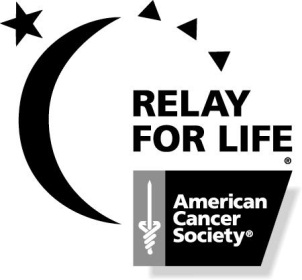 
             Relay for Life of Bethpage          Adult Chaperone Agreement FormPlease return this form completed in its entirety by our May 20th Team Captain Meeting or Mrs. Payne’s office by Friday, May 29th 2015!Chaperones MUST be at least 25 years old!!!!

Chaperone Code of Conduct The goal of this Relay for Life event is to provide a safe, fun and positive experience for both youth and adults. As a Chaperone, you play a valuable role in attaining this goal. Please read through this code of conduct and sign below.  Chaperones shall:1.	Complete and carry with them during the event the Youth Emergency Contact Sheet.2.	Respect the individual rights, safety, and property of others.2.	Treat all youth fairly and not discriminate on the basis of race, religion, color, national origin, sex, marital status, sexual orientation, age, veteran status, medical condition or disability.3.	When transporting themselves or others, have a valid driver’s license, carry proof of automobile liability insurance, and make sure all passengers use seat belts.4.	Not possess, use or be under the influence of alcohol and/or illegal drugs while involved in any American Cancer Society activity.5.	Not allow any youth to leave the premises of the event unless authorized by the youth’s parent/guardian or by the person in charge of the event.6.	Avoid use of profanity, exhibit good sportsmanship, serve as a positive role model, and demonstrate reasonable conflict resolution skills. 8.	Abide by all applicable laws and rules, policies, and guidelines.  9.	Follow the directions of event staff and leadership. 10.	Participate in activities to the best of their abilities.12.	Appreciate the valuable role that youth play in the American Cancer Society.

Chaperones and Youth Team Captains MUST: By May 29th: sign and return the attached acknowledgement of the Chaperone Code of ConductHave all youth and their parent/legal guardian sign the Youth Permission and Waiver FormInform all youth participants of event rulesEnsure that all youth participants stay on site throughout the entire event, unless he/she has been given permission otherwiseHave fun!              Relay for Life of Bethpage               Adult Chaperone Agreement Form

Relay For Life Location: 		RELAY FOR LIFE OF WEST ISLIPTeam Name:  _______________________________________________________________________________Team Captain Name:  ________________________________________________________________________Chaperone’s Name:  _________________________________________________________________________
Chaperone’s Cell Phone Number:  ______________________________________________________________Number of students on your team age 18 and under: ______I have read the Code of Conduct on the reverse of this page, understand its contents, and agree to its terms.  I also understand that if I do not follow the above guidelines, my participation, as well as the participation of the students I am agreeing to chaperone (listed below), in this event will be terminated.
By signing below, I am acknowledging this agreement.
1.  __________________________________________		2. ________________________________________
3.  __________________________________________	4.  _______________________________________
5.  __________________________________________	6.  _______________________________________
7.  __________________________________________	8.  _______________________________________
9.  __________________________________________	10.  ______________________________________

Signature of Chaperone:  ____________________________________________________  Date:____________	
Print Name:  _______________________________________________________________________________